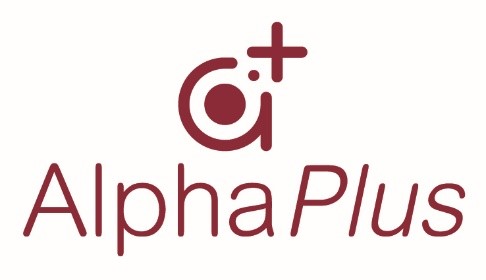 Examination ReportPart 1 Fellowship of the Royal College of Ophthalmologists (FRCOphth) Examination January 2021Matthew Turner, Ben Smith, David BudzynskiContents1	Summary	32	Multiple choice question (MCQ) paper	42.1	Paper statistics	52.2	Quality of questions	62.3	Standard setting	62.4	Comparison with previous Part 1 examinations	82.5	Breakdown of results	9Appendix 1: Overall results for each deanery	11SummaryThe Part 1 Fellowship of the Royal College of Ophthalmologists (FRCOphth) examination took place in January 2021.  A total of 149 candidates sat the examination, of which 51 (34 per cent) fulfilled the criteria required to pass the examination overall.The pass rate for candidates in Ophthalmic Specialist Training (OST) is 40 per cent compared with a 28 per cent pass rate for non-trainees.The multiple choice question (MCQ) exam had a reliability of 0.89.Multiple choice question (MCQ) paperThe table below gives the paper contents compared with previous years.MCQ paper content* = questions removedThe MCQ paper was lengthened from 120 to 180 questions for the first time in Jan 2021, making the distinction between Investigations and Miscellaneous items more pertinent than it has been historically. Paper statisticsMCQ paper summary statistics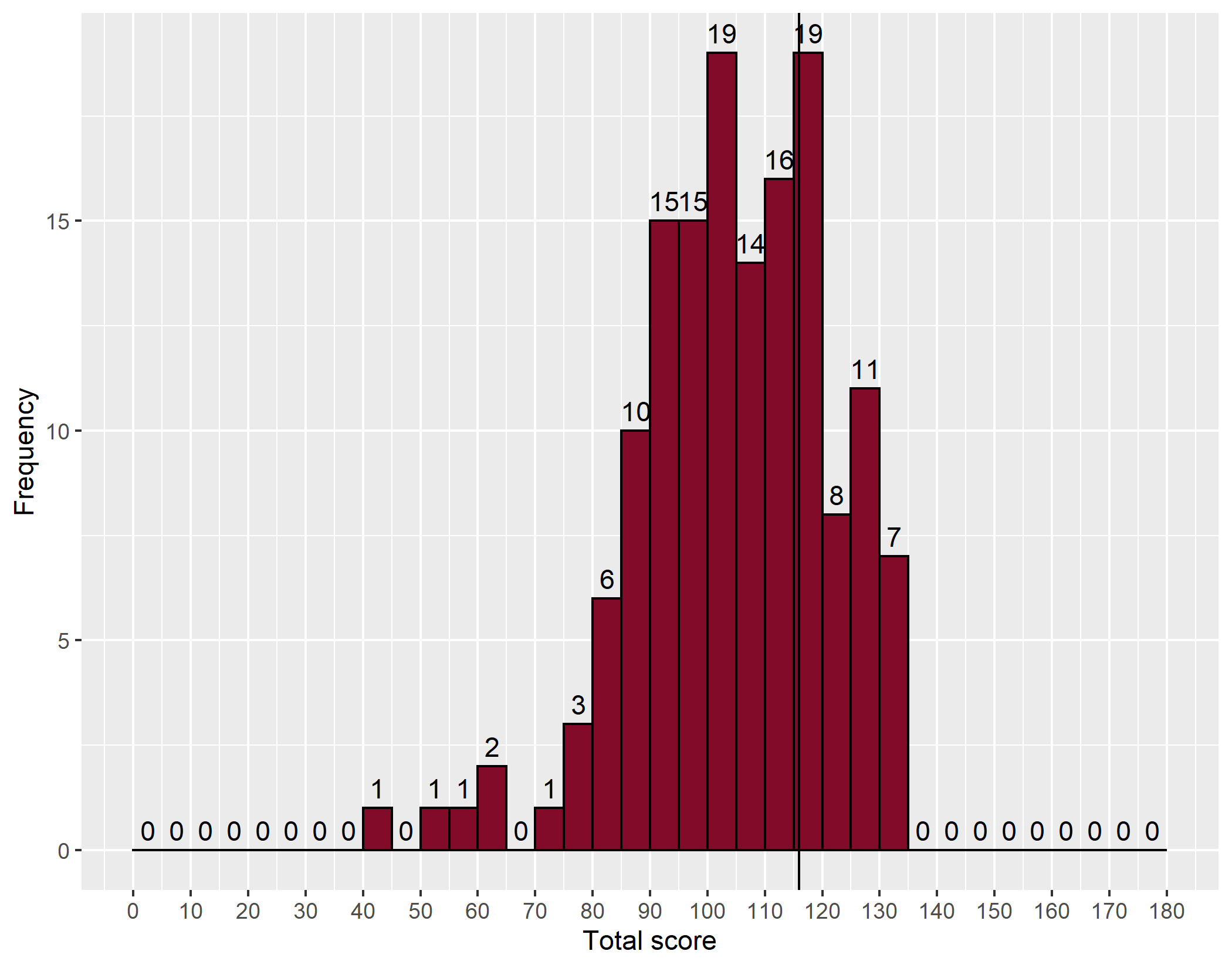 Distribution of marks – MCQThe vertical line denotes the point on the mark distribution where the pass mark lies.Quality of questionsThe Speedwell data allows us to identify easy, moderate and difficult questions, and those which are good, poor or perverse (negative) discriminators.  Ideally, all questions should be moderately difficult and good discriminators. MCQ paper qualityStandard settingThe pass mark for the paper was agreed using the Ebel method.MCQ Ebel categoriesThe Part 1 FRCOphth subcommittee considered the success of a minimally competent candidate in each category as below:MCQ Ebel categories – expert decisionMCQ Ebel categories – expert decisionThe MCQ pass mark was 116/177 (66 per cent).Comparison of pass marks and rates for previous MCQ papers * For Jan 2021 and subsequent diets, the MCQ paper was lengthened from 120 to 180 questions.Comparison with previous Part 1 examinationsKey statistics in previous years*For Jan 2021 and subsequent diets, the CRQ paper was removed (and 50% more items were added to the MCQ).Comparison to previous yearsBreakdown of resultsBreakdown of results by training number (%)Breakdown of results by deaneryBreakdown of results by stage of trainingAppendix 1: Overall results for each deaneryResult data by deanery has been available since October 2010. The summary results for each deanery are listed below. Cumulative pass by deaneryDateAnatomy/embryologyOpticsPathologyPharmacology & geneticsPhysiologyInvestigationsMiscellaneousTotalOct 2014242423182388120Jan 2015242423182388120May 2015242423182388120Oct 2015242423182388120Jan 2016242323182388119*May 2016242422182388119*Oct 2016242423182388120Jan 2017242422182388119*May 2017242423182377119*May 2018242423182388120Oct 2018242423182388120Jan 2019222423182288117*Apr 2019242422182388119*Oct 2019242323182388119*Jan 2020242423182388120Oct 2020242423182388120Jan 202127322725222420177*StatisticValuePercentageMean score107/17760.5%Median score108/17761.0%Standard deviation16.99.5%Candidates149Reliability: Cronbach's alpha0.89Standard error of measurement (SEM)5.633.2%Range of marks46 – 13626.0% – 76.8%Pass mark derived from standard setting116/17765.5%Pass - 1 SEM111/17762.7%Pass rate51/14934.2%DiscriminationDiscriminationDiscriminationDiscriminationDiscriminationDiscriminationDiscriminationDiscriminationNegativeNegativePoorPoorGoodGoodTotal%<0<00-0.2490-0.249≥0.250≥0.250Total%Number%Number%Number%Total%FacilityDifficult<25%31.712 6.80 0.015  8.5FacilityModerate25–75%31.76838.43720.9108 61.0FacilityEasy≥75%10.62514.12815.854 30.5FacilityTotalTotal74.010559.36536.7177100.0DifficultModerateEasyTotalEssential121103125Important3241643Supplementary1449Total549123177DifficultModerateEasyEssential0.550.650.75Important0.450.500.55Supplementary0.250.250.25DifficultModerateEasyTotalEssential1.0014.0077.00 91.00Important1.0012.00 9.00 22.00Supplementary0.00 1.00 1.00  2.00Total2.0027.0087.00116.00YearCandidatesMean scoreReliability 
(KR 20)SEMStandard settingPass mark33% discrimination33% discrimination33% discriminationFacilityFacilityFacilityYearCandidatesMean scoreReliability 
(KR 20)SEMStandard settingPass markNegativePoor 
(0-0.249)Good 
(>0.250)Difficult 
(<25%)ModerateEasy 
(>75%)Number of questionsPass number (rate)May 2014119670.904.80Ebel69 (58%)443726823111954 (45%)Oct 2014232720.904.80Ebel69 (58%)5407539423120144 (62%)Jan 201589690.864.90Ebel69 (58%)956559912012053 (60%)May 2015114720.894.70Ebel68 (57%)347705902512073 (64%)Oct 2015188680.854.90Ebel71 (60%)359586902412079 (42%)Jan 2016107690.904.90Ebel71 (59%)355626912311947 (44%)May 2016123700.904.90Ebel71 (60%)634793902611971 (58%)Oct 2016194710.884.80Ebel72 (60%)549669882312072 (37%)Jan 2017101640.80NAEbel71 (60%)May 2017136690.804.80Ebel75 (63%)663508892211945 (33%)May 2018119700.834.73Ebel72 (60%)1561449704112059 (50%)Oct 2018214700.864.84Ebel72 (60%)7684548729120103 (48%)Jan 201996650.824.68Ebel70 (60%)15633915703211739 (41%)Apr 2019119720.894.70Ebel73 (61%)1046639793111964 (54%)Oct 2019186680.844.67Ebel72 (61%)10654413683811981 (44%)Jan 2020130600.974.54Ebel73 (61%)120991596912045 (35%)Oct 2020365770.874.56Ebel73 (61%)6635186349120240 (66%)Jan 2021*1491070.895.63Ebel116 (66%)710565151085417751 (34%)ExaminationCandidatesNumber passing% passedMCQ pass mark %CRQ pass mark %Jan 20139147525753May 201310254535858Oct 201315165435860Jan 20147723305757May 201411955465856Oct 2014232102445857Jan 20158950565861May 201511462545754Oct 201518857305959Jan 201610736345954May 201612361506056Oct 201619470366059Jan 201710138386051May 201713662466353May 201811964546054Oct 2018214122576055Jan 20199637396050Apr 201911945386151Oct 201918689486151Jan 202011653466152Oct 2020369230626152Jan 2021*149513466N/ASittingCandidatesNumber passingPass rate (%)January1,180  46639May1,089  51047October2,1401,04749Total4,4092,02346TrainingFailedPassedPercentageTotalIn OST151040.025Not in OST501927.569Unknown332240.055Total985134.2149CountryDeaneryFailedPassedTotalUKEast of England011UKLondon134UKMersey202UKNorth Western033UKNorthern202UKSevern Institute101UKWales011UKWessex112UKWest of Scotland202UKYorkshire101OverseasEurope and Overseas101TotalTotal11920StageFailedPassedPercentageTotalFY241 80.05Medical Student25 28.67OST164 60.010OST210100.01OST310100.01OST410100.01Total1510 60.025CountryDeaneryTotal candidates passedTotal candidatesPass rate %UKEast Midlands439048UKEast of England5612346UKEast of Scotland141782UKKent, Surrey and Sussex1425UKKSS (Kent, Surrey & Sussex)477662UKLondon15327556UKMersey4711142UKNorth of Scotland204050UKNorth Western437061UKNorthern427854UKNorthern Ireland338240UKOxford253964UKPeninsula (South West)327145UKSevern183256UKSevern Institute1333UKSouth East of Scotland253964UKWales5310949UKWessex5010846UKWest Midlands8317946UKWest of Scotland5811550UKYorkshire5810058OverseasEire61932OverseasEurope and Overseas245643TotalTotal932183651